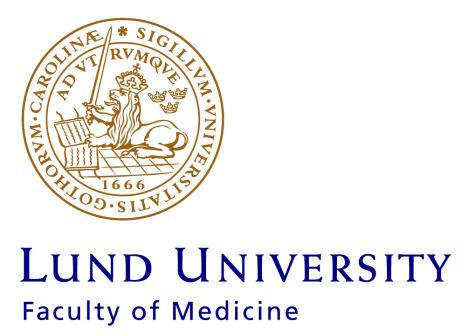 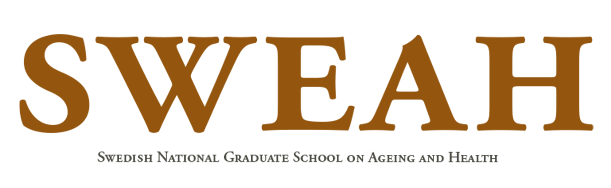 Applicant’s detailsFamily name			Given namePersonal code number/Social security numberAddress workAddress homeE-mailTelephone work		             Telephone homeFemale/Male/non applicablePhD project and affiliationProject/thesis title University where you are formally admitted to graduate studies (must be a SWEAH partner university) University where you are employed as a PhD student (if other than above)Disciplinary affiliationType of funding Name of main supervisor and his/her scientific discipline/-sSupervisor’s telephone work	Supervisor’s e-mailName of co-supervisor/-s and his/her/their scientific discipline/-sProgress of educationDate of registration as PhD student (year-month-day)Rate of study   100% 	    50%       Other  Specify in %Have you had any leave of absence for more than 6 months during your graduate studies? If yes, for how long and why?Date of planned mid-way review or corresponding (year-month-day)	             Planned dissertation defense (semester and year)Affiliated with another research school? If yes, which one?Personal motivation for affiliation to the Swedish National Graduate School on Ageing and Health (SWEAH). Completed courses on research (PhD) level, registered in Ladok Publication list (original work, other publications, abstracts). Mark the publications that are part of your PhD thesis work with* (attach as supplement) SignaturesApplying doctoral student:Main supervisor:Name in block letters:Head of department where the doctoral student is employed:Name in block letters: Head of department where the doctoral student is admitted (if different from work place):Name in block letters: SupplementsThe following supplements shall be included in the application:Curriculum Vitae (CV)Research program for thesis work with the following headings: introduction, theory, aims and research questions, design and method, work plan, relevance (maximum 4 pages excluding references)Published articles or corresponding work planned to be included in the PhD thesis Certificate from main supervisor with motivation for the affiliation of the PhD student to the SWEAH and his/her contribution to a multi- and cross-disciplinary environment for research on ageing and health (maximum 1 page). Submit the complete application, with all signatures and attachments no later than September 30, 2022, by e-mail to stina.elfverson@med.lu.se. Incomplete applications and applications without signatures will not be considered. Please, do contact us if you have not received a confirmation of your submitted application within one week of applying. Deadline for application: September 30, 2022